Visitando: Monterrey, Museo del desierto, Saltillo, Cuatrociénegas, Parras, Visita de la Sultana, Grutas de García, Cola de Caballo, Monterrey. Duración: 7 días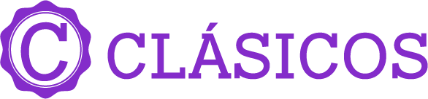 Salidas: Diarias Vigencia para reservar: 12 diciembre 2024Mínimo 2 personasDIA 01.  	MONTERREY - SALTILLO – MUSEO DEL DESIERTO – VISITA DE CIUDAD – CATEDRAL SANTIAGO APOSTOLTraslado del Aeropuerto de Monterrey al Hotel. (Duración aproximada es de 1 hr, 20 min / 115 km). Le sugerimos llegar por la mañana ya que por la tarde tendremos, una espectacular visita al Museo del Desierto donde conoceremos los imponentes esqueletos de los dinosaurios y animales salvajes del desierto. Al salir visitaremos el Centro Histórico donde conoceremos la catedral de Santiago Apóstol, Plaza de Armas, Alameda Zaragoza, Museo de las Aves. Por la tarde-noche estaremos el espectáculo de luces del mirador. Dormir en saltillo.La Plaza de Armas: En el corazón de Saltillo, donde confluyen el gobierno, religión, sociedad, y cultura, la plaza de armas puede ser un buen punto de partida para un recorrido a pie por el centro histórico. Un lugar lleno de historia, folklore y movimiento; la auténtica cultura saltillense. Museo de las Aves: Es único en su tipo al albergar y exhibir una colección de aves disecadas exclusivas de un país. La colección de este Museo consta de más de 3000 ejemplares que representan el 73% del total de especies mexicanas.Museo del desierto:  El Museo del Desierto reúne numerosos aspectos como paleontología, biología, geología, antropología e historia. A través de estas áreas de conocimiento se explora el desierto, con el fin de hacer comprender al visitante cada una de sus características, valorando y respetando esta riquezaCatedral de Santiago Apóstol: Verdadera joya arquitectónica dedicada al Apóstol Santiago el Mayor y que en 1745 inicia su construcción como parroquia para después, en 1891, erigirse como la Catedral de Saltillo conjuntando varios estilos arquitectónicos como el barroco y el churrigueresco. Es el edificio más representativo de Saltillo y su torre es una de las más altas de América Latina. En el interior sobresalen sus retablos, así como una colección de 45 óleos virreinales de gran valor y el frontal de plata que se encuentra en el altar de San José, pieza del siglo XVIII que participó en la exposición “México, Esplendores de Treinta Siglos”, que recorrió EUA y México durante tres años. Alojamiento. DIA 02.		 SALTILLO – CUATRO CIENEGAS – SALTILLO Desayuno en el Hotel. Por la mañana salida al pueblo mágico de Cuatro Ciénegas (Duración aproximada es de 3 horas / 275 km).  donde viviremos una experiencia en aire libre. Visitaremos Minas de Mármol, Dunas de Yeso, Poza Azul, Poza de las Tortugas, El Borbollón, Vinos Vitali, Vinos Ferriño, Museo de Venustiano Carranza. Tendremos tiempo para comer en centro histórico. Tarde libre. Se dice que millones de años atrás Coahuila formaba parte del Mar de Tetis. Adéntrate en este increíble desierto blanco entre dunas y cuencas, y encuentra múltiples esculturas naturales de yeso que el tiempo y la erosión han moldeado en este cristal blanco. Como un verdadero oasis en medio del desierto, se encuentra la Poza Azul, con aguas ricas en un mineral color celeste que recrea una gama de tonos caribeños. Sé testigo de cómo el agua entra por una cueva subacuática y sale por otra, alimentándose de una red de torrentes subterráneos. Las más de cuatrocientas pozas de aguas cristalinas que se encuentran en medio de las arenas del desierto hacen que sea un paisaje único. Regreso a Saltillo.  Alojamiento. DIA 03. 	SALTILLO – PARRAS – SALTILLO  Desayuno en el Hotel.  Por la mañana salida al Pueblo Vinícola de Parras de la Fuente (Duración aproximada es de 1 hr con 40 min / 147 km). En este día tendremos una experiencia de una combinación de un desierto y vinos ya que visitaremos la vinícola más antigua de América. En Parras Conoceremos Casa Madero, Vinos Fuantos Segovia, La Parvada los Pantalones más Grandes de mundo Fábrica de las campechanas, Plaza de Reloj, Presidencia, Alameda, Iglesia de Santo Madero, Venta de Sotol. Regreso a Saltillo. Alojamiento. DIA 04. 	SALTILLO – MONTERREY – VISITA DE LA SULTANA Desayuno en el Hotel. Después del desayuno Traslado por la mañana de aeropuerto Monterrey. Recepción en el aeropuerto de Monterrey, traslado al hotel elegido. El traslado se efectúa con todas las medidas de higiene y sanitización en las unidades. Check in en el hotel. El ingreso a las habitaciones es a partir de las 15:00 hrs en adelante.  A la hora indicada traslado del hotel para poder realizar la Visita de Ciudad, dependiendo de la hora de llegada de su vuelo, contamos con 3 horarios (9:00 am, 15:00 hrs, 18:00 hrs). A cualquier ciudad que vayas lo primero que debes conocer es su centro histórico y para comenzar con este tour visitaremos, La Catedral de Monterrey, después visitaremos el palacio del Gobierno Municipal, conoceremos el puente de san miguel arcángel, la plaza Hidalgo, pasaremos también por el mercado de Artesanos de Nuevo León, donde encontraras todos los souvenirs así como los dulces regionales incluyendo las deliciosas glorias, también la Fuente de la Vida, la Explanada de los Héroes, entre otros puntos, son algunos de los monumentos que conoceremos durante una agradable e interesante caminata a lo largo de la Macroplaza, la cual es considerada la quinta plaza más grande del mundo, continuaremos en el Museo del Palacio de Gobierno un edificio de cantera con más de 100 años de antigüedad en donde conoceremos la historia de la ciudad. Después presenciaremos el lugar en donde se dio el origen y fundación de la ciudad, los manantiales de Santa Lucía que hoy por hoy han sido transformados en un canal navegable considerado una de las 13 maravillas creadas por el hombre, ahora conocido como “Paseo Santa Lucía”, abordaremos una de sus embarcaciones que nos llevarán hasta el emblemático Parque Fundidora, un espacio de naturaleza, tradición y cultura; descubre porqué forma parte invaluable de nuestro Patrimonio industrial, siendo a la vez uno de los principales pulmones de Monterrey y sede de grandes eventos.  Alojamiento.DÍA 05.		MONTERREY – GRUTAS DE GARCIA – MONTERREY  Las Grutas de García son uno de los atractivos turísticos más visitados de Nuevo León, ubicadas en el municipio de García, en este recorrido admiras las diferentes formaciones de estalactitas y estalagmitas en un recorrido de más de 45 minutos en su interior, además subirás a más de 200 metros en el teleférico.En su interior encontraremos algunos balcones impresionantes donde podrás observar las formaciones que llevan millones de años y algunas de ellas aún están en crecimiento. Algunas de las formaciones más famosas llevan por nombre: El Mirador de la Mano, Salón del Aire, La Octava Maravilla, El Nacimiento, La Fuente Congelada, La Torre China, El Teatro y El Árbol de Navidad entre otras... Terminando el recorrido por las grutas aprovecharemos para conocer un poco más de García Nuevo León, nos trasladaremos a su centro histórico donde tendrás opciones para comer algún platillo típico y disfrutar de la arquitectura norestence que tanto caracteriza a este municipio. Para posteriormente continuar nuestro camino de regreso a Monterrey. Resto del día libre para actividades personales. Alojamiento. 	DÍA 06.		MONTERREY – COLA DE CABALLO – MONTERREYVilla de Santiago, nombrado en 2006 como uno de los Pueblos Mágicos de México, se distingue por sus hermosos paisajes, abrigado por la Sierra Madre Oriental, este hermoso pueblo mágico está rodeado de bellas montañas de densos bosques de pino encino. En este tour conocerás la cascada más famosa del estado de Nuevo León que es la Cascada Cola de Caballo, la cual se encuentra dentro del parque estatal que lleva su mismo nombre, además de la cascada, aquí podrás encontrar, artesanías, souvenirs, bebidas, recorridos en caballos o carretas los cuales podrás contratar de manera directa al llegar. Algunas actividades de tirolesas, puentes colgantes etc, que igualmente ahí en el lugar podrás contratar. La siguiente parada, será el Centro Histórico de Santiago, en donde podremos apreciar la arquitectura colonial-norestense tradicional en la región, donde tendrás tiempo libre para comer y alguna foto de recuerdo. (Los alimentos no están incluidos). Posteriormente haremos una parada en una molienda típica donde podrán adquirir dulces regionales, pan de elote, glorias, carne seca, nieve etc... Para posteriormente continuar nuestro camino de regreso a Monterrey. Alojamiento. DÍA 07.		MONTERREYDesayuno en el hotelA la hora programada, traslado desde su hotel al aeropuerto de Monterrey para tomar su vuelo de salida. FIN DE LOS SERVICIOSINCLUYE: 3 noches de hospedaje en hotel categoría Turista Superior Traslado de llegada y de salida desde el Aeropuerto de Monterrey (Opcional Aeropuerto Saltillo) 3 noches de alojamiento, dependiendo del hotel de su elección en MonterreyTraslados para las actividades en servicio compartido, con capacidad controlada y vehículos previamente sanitizados.Tour de Visita de Ciudad en MonterreyTour a Grutas de García Tour de Cola de Caballo Accesos a los sitios que se visitanDesayunos mencionadosVisita al Museo del DesiertoMuseo de las AvesVisita a las Minas de MarmolVisita a las Dunas de YesoVisita a Parras de la FuenteTours indicados en el itinerarioGuía de Habla HispanaImpuestosNO INCLUYE:Extras en hoteles como llamadas telefónicas, room service, lavandería, etc.Boletos aéreosServicios, excursiones o comidas no especificadas Propinas a camaristas, botones, guías, choferes, gastos personalesTe invitamos a disfrutar tu viaje a plenitud, adquiriendo una Póliza de Asistencia al viajero con una amplia cobertura. Contamos con diferentes planes con las empresas de renombre Universal Assistance y Assist Card.IMPORTANTE:El operador en destino se reserva el derecho a modificar el orden de los tours dentro de un paquete, además de cambiar el orden de las visitas, por cuestiones de operación internas o por fuerza mayor.HOTELES PREVISTO O SIMILARESHOTELES PREVISTO O SIMILARESHOTELES PREVISTO O SIMILARESHOTELES PREVISTO O SIMILARESNOCHESCIUDADHOTELCAT3SALTILLOHOTEL MARRIOTTTS3MONTERREYHOLIDAY INN VALLE / NH COLLECTON SAN PEDROP3MONTERREYHOLIDAY INN FUNDIDORAPPRECIO POR PERSONA EN MXN (MINIMO 2 PERSONAS) PRECIO POR PERSONA EN MXN (MINIMO 2 PERSONAS) PRECIO POR PERSONA EN MXN (MINIMO 2 PERSONAS) PRECIO POR PERSONA EN MXN (MINIMO 2 PERSONAS) PRECIO POR PERSONA EN MXN (MINIMO 2 PERSONAS) PRECIO POR PERSONA EN MXN (MINIMO 2 PERSONAS) SERVICIOS TERRESTRES EXCLUSIVAMENTESERVICIOS TERRESTRES EXCLUSIVAMENTESERVICIOS TERRESTRES EXCLUSIVAMENTESERVICIOS TERRESTRES EXCLUSIVAMENTESERVICIOS TERRESTRES EXCLUSIVAMENTESERVICIOS TERRESTRES EXCLUSIVAMENTEDBLTPLCPLSGLMNRPRIMERA298802409022860367303590APLICA SUPLEMENTO EN TEMPORADA ALTA, SEMANA SANTA, PASCUA, VERANO, NAVIDAD, FIN DE AÑO, PUENTES Y DÍAS FESTIVOS
TARIFAS SUJETAS A CAMBIOS Y A DISPONIBILIDAD LIMITADA SIN PREVIO AVISO 
MENORES DE 8 A 11 AÑOS*
VIGENCIA: 12 DE DICIEMBRE DE 2024APLICA SUPLEMENTO EN TEMPORADA ALTA, SEMANA SANTA, PASCUA, VERANO, NAVIDAD, FIN DE AÑO, PUENTES Y DÍAS FESTIVOS
TARIFAS SUJETAS A CAMBIOS Y A DISPONIBILIDAD LIMITADA SIN PREVIO AVISO 
MENORES DE 8 A 11 AÑOS*
VIGENCIA: 12 DE DICIEMBRE DE 2024APLICA SUPLEMENTO EN TEMPORADA ALTA, SEMANA SANTA, PASCUA, VERANO, NAVIDAD, FIN DE AÑO, PUENTES Y DÍAS FESTIVOS
TARIFAS SUJETAS A CAMBIOS Y A DISPONIBILIDAD LIMITADA SIN PREVIO AVISO 
MENORES DE 8 A 11 AÑOS*
VIGENCIA: 12 DE DICIEMBRE DE 2024APLICA SUPLEMENTO EN TEMPORADA ALTA, SEMANA SANTA, PASCUA, VERANO, NAVIDAD, FIN DE AÑO, PUENTES Y DÍAS FESTIVOS
TARIFAS SUJETAS A CAMBIOS Y A DISPONIBILIDAD LIMITADA SIN PREVIO AVISO 
MENORES DE 8 A 11 AÑOS*
VIGENCIA: 12 DE DICIEMBRE DE 2024APLICA SUPLEMENTO EN TEMPORADA ALTA, SEMANA SANTA, PASCUA, VERANO, NAVIDAD, FIN DE AÑO, PUENTES Y DÍAS FESTIVOS
TARIFAS SUJETAS A CAMBIOS Y A DISPONIBILIDAD LIMITADA SIN PREVIO AVISO 
MENORES DE 8 A 11 AÑOS*
VIGENCIA: 12 DE DICIEMBRE DE 2024APLICA SUPLEMENTO EN TEMPORADA ALTA, SEMANA SANTA, PASCUA, VERANO, NAVIDAD, FIN DE AÑO, PUENTES Y DÍAS FESTIVOS
TARIFAS SUJETAS A CAMBIOS Y A DISPONIBILIDAD LIMITADA SIN PREVIO AVISO 
MENORES DE 8 A 11 AÑOS*
VIGENCIA: 12 DE DICIEMBRE DE 2024APLICA SUPLEMENTO EN TEMPORADA ALTA, SEMANA SANTA, PASCUA, VERANO, NAVIDAD, FIN DE AÑO, PUENTES Y DÍAS FESTIVOS
TARIFAS SUJETAS A CAMBIOS Y A DISPONIBILIDAD LIMITADA SIN PREVIO AVISO 
MENORES DE 8 A 11 AÑOS*
VIGENCIA: 12 DE DICIEMBRE DE 2024APLICA SUPLEMENTO EN TEMPORADA ALTA, SEMANA SANTA, PASCUA, VERANO, NAVIDAD, FIN DE AÑO, PUENTES Y DÍAS FESTIVOS
TARIFAS SUJETAS A CAMBIOS Y A DISPONIBILIDAD LIMITADA SIN PREVIO AVISO 
MENORES DE 8 A 11 AÑOS*
VIGENCIA: 12 DE DICIEMBRE DE 2024APLICA SUPLEMENTO EN TEMPORADA ALTA, SEMANA SANTA, PASCUA, VERANO, NAVIDAD, FIN DE AÑO, PUENTES Y DÍAS FESTIVOS
TARIFAS SUJETAS A CAMBIOS Y A DISPONIBILIDAD LIMITADA SIN PREVIO AVISO 
MENORES DE 8 A 11 AÑOS*
VIGENCIA: 12 DE DICIEMBRE DE 2024APLICA SUPLEMENTO EN TEMPORADA ALTA, SEMANA SANTA, PASCUA, VERANO, NAVIDAD, FIN DE AÑO, PUENTES Y DÍAS FESTIVOS
TARIFAS SUJETAS A CAMBIOS Y A DISPONIBILIDAD LIMITADA SIN PREVIO AVISO 
MENORES DE 8 A 11 AÑOS*
VIGENCIA: 12 DE DICIEMBRE DE 2024APLICA SUPLEMENTO EN TEMPORADA ALTA, SEMANA SANTA, PASCUA, VERANO, NAVIDAD, FIN DE AÑO, PUENTES Y DÍAS FESTIVOS
TARIFAS SUJETAS A CAMBIOS Y A DISPONIBILIDAD LIMITADA SIN PREVIO AVISO 
MENORES DE 8 A 11 AÑOS*
VIGENCIA: 12 DE DICIEMBRE DE 2024APLICA SUPLEMENTO EN TEMPORADA ALTA, SEMANA SANTA, PASCUA, VERANO, NAVIDAD, FIN DE AÑO, PUENTES Y DÍAS FESTIVOS
TARIFAS SUJETAS A CAMBIOS Y A DISPONIBILIDAD LIMITADA SIN PREVIO AVISO 
MENORES DE 8 A 11 AÑOS*
VIGENCIA: 12 DE DICIEMBRE DE 2024APLICA SUPLEMENTO EN TEMPORADA ALTA, SEMANA SANTA, PASCUA, VERANO, NAVIDAD, FIN DE AÑO, PUENTES Y DÍAS FESTIVOS
TARIFAS SUJETAS A CAMBIOS Y A DISPONIBILIDAD LIMITADA SIN PREVIO AVISO 
MENORES DE 8 A 11 AÑOS*
VIGENCIA: 12 DE DICIEMBRE DE 2024APLICA SUPLEMENTO EN TEMPORADA ALTA, SEMANA SANTA, PASCUA, VERANO, NAVIDAD, FIN DE AÑO, PUENTES Y DÍAS FESTIVOS
TARIFAS SUJETAS A CAMBIOS Y A DISPONIBILIDAD LIMITADA SIN PREVIO AVISO 
MENORES DE 8 A 11 AÑOS*
VIGENCIA: 12 DE DICIEMBRE DE 2024APLICA SUPLEMENTO EN TEMPORADA ALTA, SEMANA SANTA, PASCUA, VERANO, NAVIDAD, FIN DE AÑO, PUENTES Y DÍAS FESTIVOS
TARIFAS SUJETAS A CAMBIOS Y A DISPONIBILIDAD LIMITADA SIN PREVIO AVISO 
MENORES DE 8 A 11 AÑOS*
VIGENCIA: 12 DE DICIEMBRE DE 2024APLICA SUPLEMENTO EN TEMPORADA ALTA, SEMANA SANTA, PASCUA, VERANO, NAVIDAD, FIN DE AÑO, PUENTES Y DÍAS FESTIVOS
TARIFAS SUJETAS A CAMBIOS Y A DISPONIBILIDAD LIMITADA SIN PREVIO AVISO 
MENORES DE 8 A 11 AÑOS*
VIGENCIA: 12 DE DICIEMBRE DE 2024APLICA SUPLEMENTO EN TEMPORADA ALTA, SEMANA SANTA, PASCUA, VERANO, NAVIDAD, FIN DE AÑO, PUENTES Y DÍAS FESTIVOS
TARIFAS SUJETAS A CAMBIOS Y A DISPONIBILIDAD LIMITADA SIN PREVIO AVISO 
MENORES DE 8 A 11 AÑOS*
VIGENCIA: 12 DE DICIEMBRE DE 2024APLICA SUPLEMENTO EN TEMPORADA ALTA, SEMANA SANTA, PASCUA, VERANO, NAVIDAD, FIN DE AÑO, PUENTES Y DÍAS FESTIVOS
TARIFAS SUJETAS A CAMBIOS Y A DISPONIBILIDAD LIMITADA SIN PREVIO AVISO 
MENORES DE 8 A 11 AÑOS*
VIGENCIA: 12 DE DICIEMBRE DE 2024APLICA SUPLEMENTO EN TEMPORADA ALTA, SEMANA SANTA, PASCUA, VERANO, NAVIDAD, FIN DE AÑO, PUENTES Y DÍAS FESTIVOS
TARIFAS SUJETAS A CAMBIOS Y A DISPONIBILIDAD LIMITADA SIN PREVIO AVISO 
MENORES DE 8 A 11 AÑOS*
VIGENCIA: 12 DE DICIEMBRE DE 2024APLICA SUPLEMENTO EN TEMPORADA ALTA, SEMANA SANTA, PASCUA, VERANO, NAVIDAD, FIN DE AÑO, PUENTES Y DÍAS FESTIVOS
TARIFAS SUJETAS A CAMBIOS Y A DISPONIBILIDAD LIMITADA SIN PREVIO AVISO 
MENORES DE 8 A 11 AÑOS*
VIGENCIA: 12 DE DICIEMBRE DE 2024APLICA SUPLEMENTO EN TEMPORADA ALTA, SEMANA SANTA, PASCUA, VERANO, NAVIDAD, FIN DE AÑO, PUENTES Y DÍAS FESTIVOS
TARIFAS SUJETAS A CAMBIOS Y A DISPONIBILIDAD LIMITADA SIN PREVIO AVISO 
MENORES DE 8 A 11 AÑOS*
VIGENCIA: 12 DE DICIEMBRE DE 2024APLICA SUPLEMENTO EN TEMPORADA ALTA, SEMANA SANTA, PASCUA, VERANO, NAVIDAD, FIN DE AÑO, PUENTES Y DÍAS FESTIVOS
TARIFAS SUJETAS A CAMBIOS Y A DISPONIBILIDAD LIMITADA SIN PREVIO AVISO 
MENORES DE 8 A 11 AÑOS*
VIGENCIA: 12 DE DICIEMBRE DE 2024APLICA SUPLEMENTO EN TEMPORADA ALTA, SEMANA SANTA, PASCUA, VERANO, NAVIDAD, FIN DE AÑO, PUENTES Y DÍAS FESTIVOS
TARIFAS SUJETAS A CAMBIOS Y A DISPONIBILIDAD LIMITADA SIN PREVIO AVISO 
MENORES DE 8 A 11 AÑOS*
VIGENCIA: 12 DE DICIEMBRE DE 2024APLICA SUPLEMENTO EN TEMPORADA ALTA, SEMANA SANTA, PASCUA, VERANO, NAVIDAD, FIN DE AÑO, PUENTES Y DÍAS FESTIVOS
TARIFAS SUJETAS A CAMBIOS Y A DISPONIBILIDAD LIMITADA SIN PREVIO AVISO 
MENORES DE 8 A 11 AÑOS*
VIGENCIA: 12 DE DICIEMBRE DE 2024APLICA SUPLEMENTO EN TEMPORADA ALTA, SEMANA SANTA, PASCUA, VERANO, NAVIDAD, FIN DE AÑO, PUENTES Y DÍAS FESTIVOS
TARIFAS SUJETAS A CAMBIOS Y A DISPONIBILIDAD LIMITADA SIN PREVIO AVISO 
MENORES DE 8 A 11 AÑOS*
VIGENCIA: 12 DE DICIEMBRE DE 2024APLICA SUPLEMENTO EN TEMPORADA ALTA, SEMANA SANTA, PASCUA, VERANO, NAVIDAD, FIN DE AÑO, PUENTES Y DÍAS FESTIVOS
TARIFAS SUJETAS A CAMBIOS Y A DISPONIBILIDAD LIMITADA SIN PREVIO AVISO 
MENORES DE 8 A 11 AÑOS*
VIGENCIA: 12 DE DICIEMBRE DE 2024APLICA SUPLEMENTO EN TEMPORADA ALTA, SEMANA SANTA, PASCUA, VERANO, NAVIDAD, FIN DE AÑO, PUENTES Y DÍAS FESTIVOS
TARIFAS SUJETAS A CAMBIOS Y A DISPONIBILIDAD LIMITADA SIN PREVIO AVISO 
MENORES DE 8 A 11 AÑOS*
VIGENCIA: 12 DE DICIEMBRE DE 2024APLICA SUPLEMENTO EN TEMPORADA ALTA, SEMANA SANTA, PASCUA, VERANO, NAVIDAD, FIN DE AÑO, PUENTES Y DÍAS FESTIVOS
TARIFAS SUJETAS A CAMBIOS Y A DISPONIBILIDAD LIMITADA SIN PREVIO AVISO 
MENORES DE 8 A 11 AÑOS*
VIGENCIA: 12 DE DICIEMBRE DE 2024APLICA SUPLEMENTO EN TEMPORADA ALTA, SEMANA SANTA, PASCUA, VERANO, NAVIDAD, FIN DE AÑO, PUENTES Y DÍAS FESTIVOS
TARIFAS SUJETAS A CAMBIOS Y A DISPONIBILIDAD LIMITADA SIN PREVIO AVISO 
MENORES DE 8 A 11 AÑOS*
VIGENCIA: 12 DE DICIEMBRE DE 2024APLICA SUPLEMENTO EN TEMPORADA ALTA, SEMANA SANTA, PASCUA, VERANO, NAVIDAD, FIN DE AÑO, PUENTES Y DÍAS FESTIVOS
TARIFAS SUJETAS A CAMBIOS Y A DISPONIBILIDAD LIMITADA SIN PREVIO AVISO 
MENORES DE 8 A 11 AÑOS*
VIGENCIA: 12 DE DICIEMBRE DE 2024APLICA SUPLEMENTO EN TEMPORADA ALTA, SEMANA SANTA, PASCUA, VERANO, NAVIDAD, FIN DE AÑO, PUENTES Y DÍAS FESTIVOS
TARIFAS SUJETAS A CAMBIOS Y A DISPONIBILIDAD LIMITADA SIN PREVIO AVISO 
MENORES DE 8 A 11 AÑOS*
VIGENCIA: 12 DE DICIEMBRE DE 2024APLICA SUPLEMENTO EN TEMPORADA ALTA, SEMANA SANTA, PASCUA, VERANO, NAVIDAD, FIN DE AÑO, PUENTES Y DÍAS FESTIVOS
TARIFAS SUJETAS A CAMBIOS Y A DISPONIBILIDAD LIMITADA SIN PREVIO AVISO 
MENORES DE 8 A 11 AÑOS*
VIGENCIA: 12 DE DICIEMBRE DE 2024APLICA SUPLEMENTO EN TEMPORADA ALTA, SEMANA SANTA, PASCUA, VERANO, NAVIDAD, FIN DE AÑO, PUENTES Y DÍAS FESTIVOS
TARIFAS SUJETAS A CAMBIOS Y A DISPONIBILIDAD LIMITADA SIN PREVIO AVISO 
MENORES DE 8 A 11 AÑOS*
VIGENCIA: 12 DE DICIEMBRE DE 2024APLICA SUPLEMENTO EN TEMPORADA ALTA, SEMANA SANTA, PASCUA, VERANO, NAVIDAD, FIN DE AÑO, PUENTES Y DÍAS FESTIVOS
TARIFAS SUJETAS A CAMBIOS Y A DISPONIBILIDAD LIMITADA SIN PREVIO AVISO 
MENORES DE 8 A 11 AÑOS*
VIGENCIA: 12 DE DICIEMBRE DE 2024APLICA SUPLEMENTO EN TEMPORADA ALTA, SEMANA SANTA, PASCUA, VERANO, NAVIDAD, FIN DE AÑO, PUENTES Y DÍAS FESTIVOS
TARIFAS SUJETAS A CAMBIOS Y A DISPONIBILIDAD LIMITADA SIN PREVIO AVISO 
MENORES DE 8 A 11 AÑOS*
VIGENCIA: 12 DE DICIEMBRE DE 2024APLICA SUPLEMENTO EN TEMPORADA ALTA, SEMANA SANTA, PASCUA, VERANO, NAVIDAD, FIN DE AÑO, PUENTES Y DÍAS FESTIVOS
TARIFAS SUJETAS A CAMBIOS Y A DISPONIBILIDAD LIMITADA SIN PREVIO AVISO 
MENORES DE 8 A 11 AÑOS*
VIGENCIA: 12 DE DICIEMBRE DE 2024